Name _______________________________Destructive & Constructive Processes Study GuideThe following surface features are created by destructive processes. Match each feature with the process that created it.                            a tree growing through*                           * An example of mechanical weathering is a tree  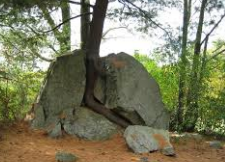                                           a rock                                                               growing through a rock                             a limestone cave *                                     * Chemical weathering can create a limestone cave 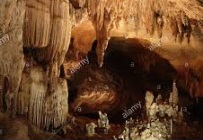 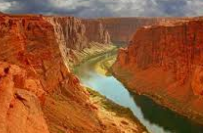                             a canyon *                                                     * Rapid erosion in a river valley creates a canyon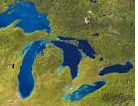                             the Great Lakes *                                         * Erosion from a glacier carved out the Great Lakes                             a sinkhole *                                             * The rock above a cave collapses and causes a sinkhole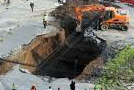 The following surface features are created by constructive processes.                              an alluvial fan *                                           * a river rushes down a steep slope and deposits its 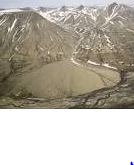                                                                                                         sediments on a flat plain to create an alluvial fan                             the Hawaiian Islands *                               * huge deposits of lava created shield cones that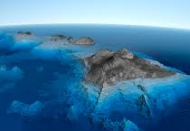                                                                                                        formed the Hawaiian Islands                form 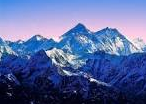                            the Himalayan Mountains *                       * Huge sections of the Earth’s crust, called plates moved                                                                                                      into each other to create the Himalayan Mountains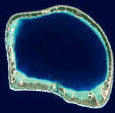                           an atoll *                                                         * Deposits of coral skeletons called coral reefs form in a                                                                                                         ring shape to create an atoll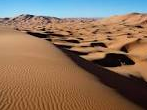                            a sand dune*                                                 * wind blows sand until it hits an obstacle and piles up to                                                                                                        create a sand dune A destructive process …tears downA constructive process….builds up___________ is the dropping or depositing of sediments or soils in a new location by water, wind or ice.depositionA sandbar is an example ofdepositionSmall islands can form during the constructive process called                          depositionSeashells on a beach are an example ofdepositionA low plain that forms where a river enters the ocean or lake is a(n)deltaThe process that breaks down rocks into smaller pieces is calledweatheringWhich process breaks rock into smaller pieces called sediment without changing the type of rock?mechanical/physical weatheringThe moving of sediments and soil to a new location by wind, water, ice, and gravity is callederosionWhich processes form a sea stack?weathering and erosionWhich can cause weathering, but NOT erosion?chemicals in rocks reacting with waterHere are the instructions for demonstrating how erosion can change a surface feature. Create a landform in a flat pan.Pour water over the landform.Observe how the shape of the land changed after pouring the water.                       Record your observations.Which most likely carved out a canyon’s steep sides?a river wore away and eroded the rockMount Everest is the tallest mountain in the world above sea level.  It is about 8,850 m high.  Brasstown Bald, the tallest mountain in Georgia, is about 7,392 m lower.  Subtract the two numbers to find the height of Brasstown Bald.Each of these sentence describes the impact organisms can make on Earth’s surface.____  Lichens and moss make chemicals that soften             rocks and break them into smaller pieces____ Large tree roots break apart rocks____ Bacteria and fungi change rock into soil____ Insects and earthworms add nutrients to the           soil and break apart soil piecesWeatheringErosionDeposition27. Flood water poundingagainst a canyon walland wearing it down28. A mudslide flowingdown a steep hill29. Waves dropping sandon the beach30. Water getting intocracks, freezing, andbreaking the rocks apart31. Rain washing awaysoil from a hillside32. Layers of sedimentcollecting at the bottomof the ocean33. Wind blasting sandat rock and carvingout arches34. Glaciers scrapingrocks across theearth’s surface35. Deltas forming at themouths of rivers